SVIM ZAINTERESIRANIMGOSPODARSKIM SUBJEKTIMAUr.broj: R6-9341/18U Osijeku,  29. svibnja 2018. god. Poštovani,Temeljem članka 198. stavka 4. Zakona o javnoj nabavi (Narodne novine, broj 120/2016; u daljnjem tekstu: ZJN 2016) javni naručitelj Klinički bolnički centar Osijek na internetskim stranicama Kliničkog bolničkog centra Osijek http://www.kbco.hr/informacije/javna-nabava/ i internetskim stranicama EOJN objavio je nacrt dokumentacije o nabavi te troškovnike za 12 grupa predmeta nabave (tehničke specifikacije) s opisom predmeta nabave i Predviđenim (okvirnim) dvogodišnjim količinama.	Prethodno savjetovanje sa zainteresiranim gospodarskim subjektima trajalo je do 23. svibnja 2018. godine	Tijekom prethodnog savjetovanja Naručitelj je zaprimio primjedbe i prijedloge o nacrtu dokumentacije o nabavi i tehničkoj specifikaciji predmeta nabave od jednog (1) zainteresiranog gospodarskog subjekta. U nastavku navodimo primjedbe i prijedloge gospodarskih subjekata na koje dajemo odgovore kako slijedi:	Ad 1.) Primjedbe i prijedlozi zainteresiranog gospodarskog subjekta: Gospodarski subjekt je uputio zahtjev Naručitelju s prijedlogom za izmjenom dokumentacije o nabavi u troškovniku. Kako se ne bi dovelo do ograničenja tržišnog natjecanja i diskriminacije pojedinih ponuditelja, gospodarski subjekt je zatražio izmjene i formiranje novih grupa predmeta nabave, i to:GRUPA E - stavka 10. i stavka 28.Molimo izdvajanje stavke u posebnu grupu. Ujedno molimo da prihvatite pakiranje veličine 25 kom/pak.Molimo izdvajanje stavke u posebnu grupu zbog mogućnosti nuđenja. Ujedno molimo da prihvatite pakiranje veličine 125 kom/ pak.GRUPA G - stavka 37.Molimo izdvajanje stavke u posebnu grupu zbog mogućnosti nuđenja. Ujedno molimo da prihvatite pakiranje veličine 25 kom/pak.GRUPA KMolimo izdvajanje gore navedenih stavki br. 6, 16, 19 i 20. iz Grupe K s obzirom da se radi o specifičnim markama proizvoda koje ne možemo ponuditi.S obzirom na novosti kod proizvođača, molimo promjenu oznake pakiranja stavke 1. u 25 kom/ pak.S obzirom na novosti kod proizvođača, molimo promjenu oznake pakiranja stavke 7. u 1000 kom/ pak.S obzirom na novosti kod proizvođača, molimo promjenu oznake pakiranja stavke 12. u 10 ili 580 kom/pak.GRUPA LMolimo izdvajanje stavke br. 7. S obzirom da je ukinuta proizvodnja u našem asortimanu.Odgovor Naručitelja:Naručitelj je razmotrio prijedlog gospodarskog subjekta za izmjenom u smislu izdvajanja stavki iz navedenih grupa predmeta nabave te ne prihvaća prijedlog za dodavanjem novih grupa predmeta nabave te izmjene opisa stavki troškovnika.Stavke iz troškovnika Naručitelj je opisao na jasan, nedvojben, potpun i neutralan način koji osigurava usporedivost ponuda u pogledu postavljenih uvjeta i zahtjeva Naručitelja.Nove okolnosti koje su nastale na strani gospodarskog subjekta (prestanak proizvodnje, izmjene u asortimanu i sl.) ne obvezuju Naručitelja da se prilagođava pojedinom gospodarskom subjektu. Zakon o javnoj nabavi daje zakonsko rješenje za slučajeve u kojima ponuditelj ne može izvršiti isporuku predmeta nabave u cijelosti.								Voditelj Službe za poslove nabave:                                                                                                                ___________________                                                                                                                  Boris Flegar, dipl. oec.KLINIČKI BOLNIČKI CENTAR OSIJEKSlužba za poslove nabaveVoditelj Službe:Boris Flegar, dipl.oec.Josipa Huttlera 431000 Osijek, HrvatskaTel: 031/511-111E-mail: boris.flegar@gmail.com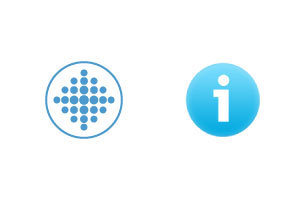 UNIVERSITY HOSPITAL OSIJEKDepartment of SupplyHead of DepartmentBoris Flegar, B.Sc (Econ.Josipa Huttlera 431000 Osijek, HrvatskaPhone: +385 31 511 111E-mail: boris.flegar@gmail.comPREDMET:Izvješće o prihvaćenim i neprihvaćenim primjedbama i prijedlozima u provedenom prethodnom savjetovanju sa zainteresiranim gospodarskim subjektima za pripremu i provedbu otvorenog postupka javne nabave velike vrijednosti za nabavu:REAGENSI I POTROŠNI MATERIJAL ZA MOLEKULARNU DIJAGNOSTIKU za potrebe KBC-a Osijek, evidencijski broj nabave: VV-18/20- dostavlja se!10.Bijele PCR mikrotitarske pločice (engl. "96 multiwell plate") s folijama, namijenjene za upotrebu na instrumentu LightCycler 480 II50 kom/pakpak128.Bijeli PCR stripovi od 8 tubica s poklopcima volumena 0,2 mL za upotrebu u uređaju LightCycler 480 II120 kom/pakpak137.Tubice volumena 5 mL, 12 x 75 mm, sterilne, polipropilenske, okruglo dno, sa čepom125 kompak26.Tubice 0,5 mL, prozirne, s navojnim čepom, sa konusnim dnom i samostojeće, slobodne od nukleinskih kiselina i nukleaza (kao Thermo Scientific Screw Cap Micro Tubes 21-403-203 ili odgovarajuće)500 kom/pakkom287516.Plastične kutije za skladištenje i smrzavanje, za ampule za smrzavanje volumena 2 mL, obilježeni položaji mjesta na kutiji, min 81 mjesto (kao TPP 99015 ili odgovarajuće)20 kom/pakkom2019.Tubice za serum, volumena 200 L ili 500 L, s vezanim poklopcem, prozirne (kao Art Robbins 100-9030-00 ili odgovarajuće)1000 kom/pakkom115020.Microcentrifuge tubice volumena 1 mL, prozirne, negraduirane (kao Art Robbins 101-0000-00, Kartel 11356374 ili odgovarajuće)1000 kom/pakkom11501.Tubice 50 mL s navojnim čepom, graduirane, polipropilen, konusno dno, prozirne, slobodne od nukleinskih kiselina i nukleaza, sterilne100 kom/pakkom1157.PCR tubice 200 μL, prozirne, s vezanim ravnim poklopcem, slobodne od nukleinskih kiselina i nukleaza500 kom/pakkom57512.Terasakijeve pločice - mikrotitarske pločice za serološke aplikacije, 60 mjesta270 kom/pakkom3107.Filter nastavci za pipete do 2,5 μL, slobodni od nukleinskih kiselina i nukleaza, PCR clean, kompatibilni s Eppendorf Reasearch pipetama 0,1-2,5 μL, pakirani 96 kom/kut960 kom/pakkom6500